Direction Régionale et Interdépartementale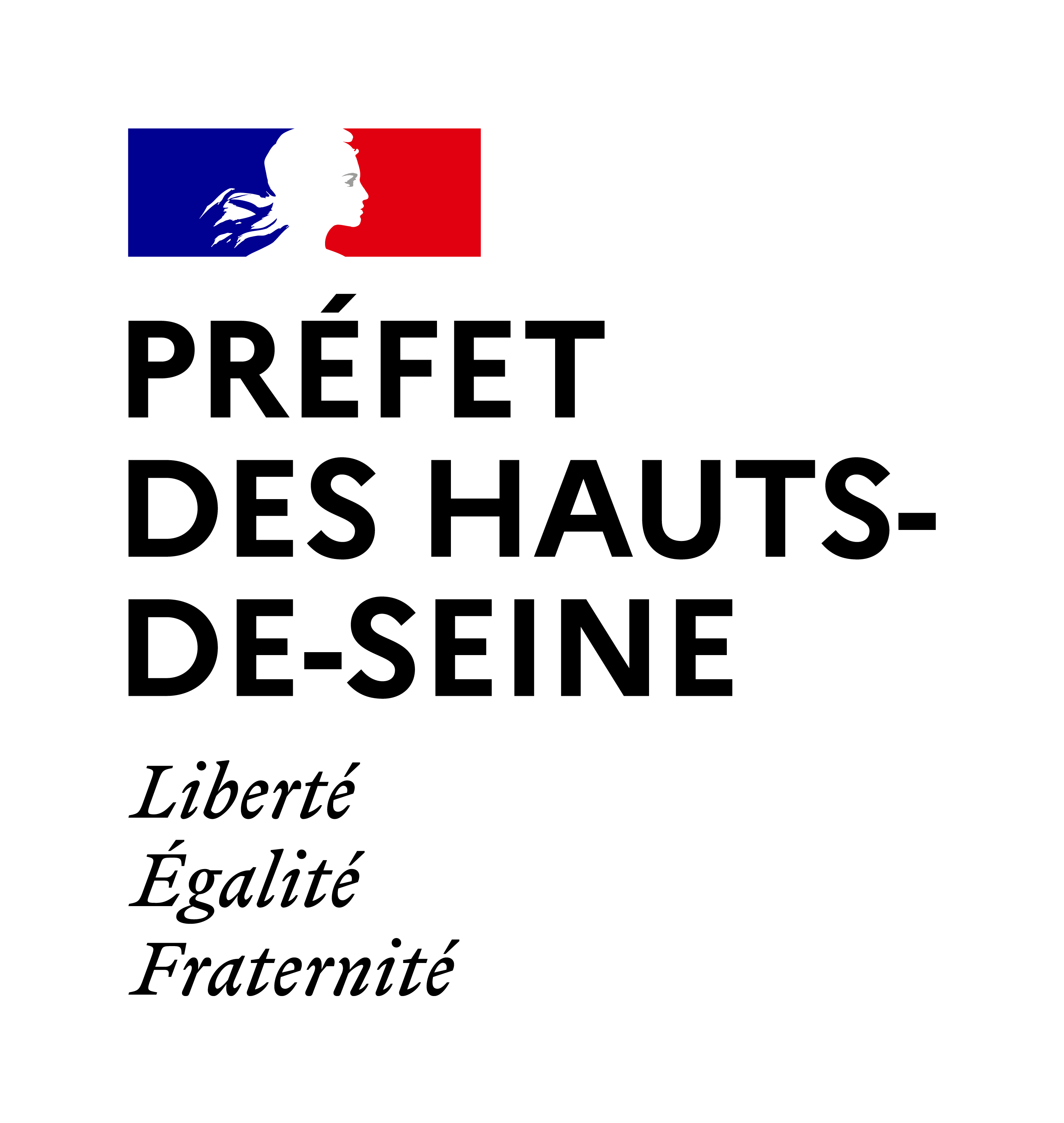 de l'Hébergement et du LogementDRIHL Hauts-de-SeineRésumé du projet- Campagne 2024 de création et d’extension de places d’hébergement d’urgence pour demandeurs d’asile -ANNEXE 5DÉPARTEMENTHauts-de-SeineNom complet du gestionnaireCoordonnées du gestionnaireNom et qualité de la personne référente :Tel :Courriel : Lieu(x) d’implantation du projetCommune(s) : Nombre de placesType de création Création d’une nouvelle structure d’HUDA Extension d’une structure d’HUDA existantele cas échéant : numéro DN@ de la structure :capacité antérieure de la structure : …..…. placesCalendrier d’ouverture Ouverture de toutes les places le JJ/MM/AAAA Plan de montée en charge : … places ouvriront le JJ/MM/AAAA… places ouvriront le JJ/MM/AAAA… places ouvriront le JJ/MM/AAAAReproduire autant de fois que nécessaire.Typologie de la structure  Hébergement collectif uniquement Hébergement en diffus uniquement (préciser : nombre d’appartements : …, capacité de chaque unité de vie : …) Hébergement mixte (préciser : nombre de places en collectif : ….  / nombre de places en diffus : ….)Typologie de publics  Hommes isolés uniquementEncadrement (ETP)Si création d’une nouvelle structure :      nombre d’ETP prévus :      dont travailleurs sociaux qualifiés : Si extension d’une structure existante :     nombre antérieur d’ETP :      dont travailleurs sociaux qualifiés :     nombre d’ETP supplémentaires prévus, le cas échéant :     dont travailleurs sociaux qualifiés :État d’avancée du projet au regard du bâti à mobiliser Gestionnaire déjà propriétaire ou locataire du bâti  Bâti à louer (préciser l’état des contacts et la nature du ou des bailleur(s) :                  Bâti devant faire l’objet d’une acquisition par le gestionnaire (préciser l’état des contacts avec le(s) vendeur(s) :  Position des élus locaux Favorable    /      Défavorable     /   Non-contactéCoûts de fonctionnement Si création d’une nouvelle structure :        budget global en année pleine :                            coût journalier par place en année pleine :                         budget global pour la 1ère année de fonctionnement (incluant la  montée en charge) :                               coût journalier par place pour la 1ere année de fonctionnement :            Si extension d’une structure existante/transformation d’un CAO :        budget global antérieur en année pleine :                             coût journalier antérieur par place :               budget global en année pleine après extension :       coût journalier par place en année pleine après extension :       budget global pour la 1ère année de fonctionnement (incluant la           montée en charge) :                               coût journalier par place pour la 1ère année de fonctionnement :